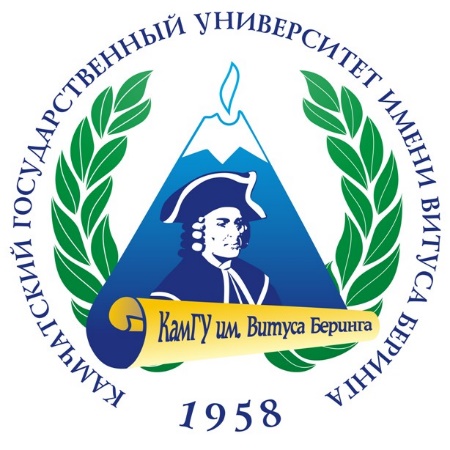 Камчатский государственный университет
имени Витуса БерингаИнформационное письмоО проведении региональной олимпиады школьников по экономике и
менеджменту
в 2021-2022 учебном годуУважаемые школьники, родители, педагоги, руководители
образовательных учреждений!ФГБОУ ВО «Камчатский государственный университет имени Витуса Беринга» приглашает принять участие в региональной Олимпиаде по экономике и менеджменту.Цель Олимпиады - развитие интереса у школьников к экономике и менеджменту, интереса к научной деятельности, подтолкнуть учеников 1011-х классов к саморазвитию и творческому поиску решений нестандартных задач.Положение о проведении региональной олимпиады по экономике и менеджменту в 2021-2022 учебном году в Приложении 1.Председатель оргкомитета Олимпиады: Кудряшова М.Г., заведующий кафедрой экономики и сервиса КамГУ им. Витуса Беринга кандидат экономических наук, доцент.Участниками Конкурса могут стать обучающиеся 10-11-х классов образовательных организаций Камчатского края, обучающиеся организаций среднего профессионального образования, реализующих программы общего образования, в том числе дети-инвалиды и обучающиеся с ограниченными возможностями здоровья.Ограничений по количеству и составу участников не предполагается. Участие в олимпиаде свободное и бесплатное.Олимпиада проводится с 01 февраля 2022 г. по 28 февраля 2022 г. на базе социально-экономического факультета КамГУ им. Витуса Беринга (Петропавловск-Камчатский,	ул.	Ленинская,	69,	Камчатскийгосударственный университет имени Витуса Беринга).На первом этапе с 01 февраля 2022 г. по 15 февраля проходит регистрация участников и приём конкурсных работ. Требования к структуре и оформлению отражены в Положении о проведении Олимпиады.На втором этапе с 15 по 28 февраля 2022 г. проходит проверка, оценивание работ и подведение итогов.Результаты будут объявлены не позднее 1 марта 2022 г.Награждение участников Олимпиады:Все школьники, принявшие участие в Олимпиаде по экономике и менеджменту, получат сертификат участника ОлимпиадыУчастники, победители и призеры Олимпиады получают дополнительные баллы при поступлении в ФГБОУ ВО «КамГУ им. Витуса Беринга». Победители Олимпиады - 5 баллов, призеры Олимпиады - 3 балла и участники Олимпиады - 1 балл.Участникам предлагаются задания для самостоятельного решения (Приложение 2).Для участия в Олимпиаде необходимо заполнить заявку (Приложение 3) и выслать ее на электронный адрес.Заявки и конкурсные работы должны поступить в КамГУ им. Витуса Беринга не позднее 15 февраля 2022 г.Тел: +7 984-165-25-46электронный адрес: kudryashMG@yandex.ruДополнительную информацию можно получить на кафедре экономике и сервиса КамГУ им. Витуса Беринга по тел. +7 984-165-25-46 Кудряшова Мария Геннадьевна.Порядок проведения региональной Олимпиады по экономике и менедменту ФГБОУ
ВО «КамГУ имени Витуса Беринга» для обучающихся 10-11-х классов
в Камчатском краеОбщие положенияПорядок проведения региональной Олимпиады по экономике и сервису ФГБОУ ВО «КамГУ имени Витуса Беринга» для обучающихся 10-11-х классов в Камчатском крае (далее - Порядок) определяет её цель, задачи, организацию и проведение (далее - Олимпиада) в 2021-2022 учебном году.Целью Олимпиады развитие интереса у школьников к экономике и менеджменту, интереса к научной деятельности, подтолкнуть учеников 10-11-х классов к саморазвитию и творческому поиску решений нестандартных задач.Основные задачи Олимпиады:выявление талантливых школьников Камчатского края;формирование мотивации к познавательной деятельности у школьников в области изучении экономики и менеджмента;повышение экономической и финансовой грамотности школьников Камчатского края;предоставление школьникам возможности соревноваться со своими сверстниками из других образовательных организаций Камчатского края;повышение интереса школьников к экономике и менеджменту.Организатором Олимпиады является ФБГОУ ВО «Камчатский государственный университет имени Витуса Беринга», кафедра экономики и сервиса социальноэкономического факультета.Олимпиада в 2021-2022 учебном году проходит в дистанционном формате, в форме конкурса выполненных заданий, состоящих из четырех блоков: тесты, загадки, вопросы, открытые вопросы.Объем конкурсной работы - до семи листов формата А4 печатного текста. Шрифт TimesNewRoman 14. Интервал полуторный.Ответы на открытие вопросы (задание 4) проходят проверку по системе Антиплагитат, процент самостоятельности не может быть менее 80%. Ответы, не удовлетворяющие данному требованию, не проверяются и балов не дают.Информация об Олимпиаде размещается на официальном сайте ФБГОУ ВО «Камчатский государственный университет имени Витуса Беринга» в Интернете www.kamgu.ru. Регистрация по адресу kudryashMG@yandex.ru (Приложение 3).Участники ОлимпиадыУчастниками Олимпиады являются обучающиеся 10-11-х классов образовательных организаций Камчатского края. Участие в олимпиаде свободное и бесплатное.Порядок и организация проведения ОлимпиадыСроки проведения Конкурса устанавливаютсяраспоряжением декана социальноэкономического факультета КамГУ имени Витуса БерингаНепосредственное руководство проведением Конкурса осуществляет организационный комитет (далее оргкомитет), кафедрой экономики и сервиса КамГУ имени Витуса Беринга.Обязательным условием участия в Конкурсе является предоставление в оргкомитет официальной заявки в указанные сроки.Организационно-методическое обеспечение ОлимпиадыДля организационно-методического обеспечения проведения Олимпиады создаётся организационный комитет (далее-Оргкомитет) из преподавателей кафедры экономики и сервиса.Оргкомитетом Олимпиады формируется жюри. В состав жюри входят преподаватели кафедры экономики и сервиса КамГУ имени Витуса Беринга.Функции оргкомитета, жюри ОлимпиадыОргкомитет Олимпиады:осуществляет общее руководство подготовкой, организацией и проведением Конкурса;формирует жюри, участвует в разработке Порядка проведения Конкурса;обобщает материалы по проведению Олимпиады;утверждает победителей и призеров Олимпиады.Жюри Конкурса:обеспечивает соблюдение Порядка проведения Олимпиады;определяет победителей и призёров Олимпиады.Подведение итогов ОлимпиадыПроверка работ осуществляется членами жюри по разработанным критериям.Победителями становятся участники, набравшие максимальное количество баллов, но не менее 50% от максимальной суммы баллов. Призёрами становятся участники, следующие в рейтинговом списке непосредственно за победителями в рамках квоты. Квота победителей и призёров Олимпиады определяется Оргкомитетом Олимпиады и составляет не более 25% от общего числа участников. В случае, когда у участника Конкурса, определяемого в пределах установленной квоты в качестве победителя и призера, оказывается такое же количество баллов, как и у следующего за ним в итоговой таблице, решение по данному участнику и всем участникам, имеющим с ним равное количество баллов, принимается жюри Олимпиады.Победители и призеры награждаются дипломами в электронном виде, направляемыми на электронный адрес участников Олимпиады.Победители и призеры Олимпиады получают дополнительные 5 баллов к общей сумме баллов ЕГЭ (действительно только для КамГУ имени Витуса Беринга)ФинансированиеФинансовое обеспечение организации и проведения Олимпиады осуществляется из средств КамГУ имени Витуса Беринга и привлечённых средств.Олимпиада состоит из четырех типов заданий.ТестыЗагадкиВопросыОткрытые вопросыПравильные ответы на тестовые задания следует отметить путем выделения текста зеленым цветом.Ответы на загадки следует написать в выделенных для этого строках.Ответы на вопросы нужно записать в правом столбце таблиц.Ответы на открытые вопросы следует написать, подробно аргументируя свою позицию, объясняя свою точку зрения или предложения, показать уровень владения терминологией по экономике и менеджменту.Оценка заданий.Тесты. Один правильный ответ - 1 балл (всего 10 баллов)Загадки. Один правильный ответ - 2 балла (всего 10 баллов)Вопросы. Один правильный ответ (одна строка в таблице) - 1 балл (всего 20 баллов)Открытые вопросы. Максимально 20 баллов за ответ на 1 вопрос (итого 60 баллов)При написании ответов на открытые вопросы работы постарайтесь исходить из того, что жюри, оценивая Ваше эссе, будет руководствоваться следующими критериями:грамотность использования экономических и управленческих терминов;знание различных точек зрения по вопросу;чёткость и доказательность основных положений	вопроса,раскрываемых автором;логичность изложения ответа на вопрос;оригинальность предложенных способов решения указанной в 3 вопросе проблемы.Задания для олимпиады для школьников 10 и 11 класс
Экономика и МенеджментЗадание 1. Тест:Что из перечисленного является иностранной валютой? Найдите два правильных ответа.левпанда сом кротСнижение курса национальной валюты по отношению к курсу валют других государств - это ...деноминациядевальвациядеградация дефляцияТермин «предложение» в экономике характеризует следующую ситуацию:Коля предложил Маше руку и сердцеПрезидент сформулировал предложения по регулированию безработицы в странеПредприниматель Иванов предложил к продаже новый товарУчитель русского языка провел урок по теме «сложноподчиненное предложение»Соляной бунт - это .Отказ от соли сторонников здорового образа жизниНародные волнения в России 17 века, вызванные повышением цен на соль в несколько разЭмбарго на вывоз соли из страныВосстание солеваров в 15 веке после ввоза Колумбом двух кораблей соли в ИспаниюСтаруха-процентщица из романа Ф.М. Достоевского «Преступление и наказание» получала доходы в виде: Государственной социальной пенсии Заработной платы Дивидендов Доходов от ссудного капиталаВладение обычной акцией ПАО «Газпром» дает Вам право . не учиться в школе не платить подоходный налогголосовать за увольнение Алексея Миллератребовать бесплатный газ в Ваш домЧеловеку, работающему на Камчатке, должностной оклад увеличивают на районный коэффициент за ...трудовой подвигпроживание в сложных природно-климатических условияхто, что вообще пришел на работурасширение зоны обслуживанияНалоги делятся на .прямые и квадратныефедеральные и национальныепрямые и косвенныеденежные и материальныеИНН - это ...исследование научного набораидентификационный номер налогоплательщикаиндивидуальный налоговый номериспользование инновацийМетод ценообразования, основанный на конкуренции покупателей, называется .ценовая борьбадемпингаукционсовершенная конкуренцияЗадание 2. Загадки:Делить шкуру неубитого медведя» в бизнесе - это. Что?У какого хозяина предприятия лучше работать с точки зрения оплаты труда: у скупого или щедрого? И почему?«Кока-кола» по отношению к «Пепси-кола» - это... Кто?Фирмой крупной управляет И разумно, и умело.Деньги так распределяет, Чтоб росло и крепло дело.Порученья он даётВсем сотрудникам своим,Чтобы фирма шла вперёд, Приносила прибыль им.Кто же это? 	Все люди хотят, чтобы у них было много этого овоща, но его нигде не купишь. Что это за овощ?Задание 3. Вопросы:Вопрос 1. Какие принципы менеджмента указаны ниже?Вопрос 2. Кому принадлежат следующие высказывания?Задание 4. Открытые вопросыЧем отличается термины «эффект» и «эффективность»?Какие налоги платит человек в России?После Нового года в магазине остались непроданными 100 новогодних сувениров в виде тигров, цена каждого 200 руб. Наценка магазина 100 %. Придумайте способ, который поможет магазину реализовать товар.Форма заявкиВыраженияПринцип менеджментаДва медведя в одной берлоге не уживутся.Двум головам на одних плечах тесно.Нога споткнется, а голове достается.Руки делают, а спинка отвечает.• Будь большой, а слушайся меньших.• По службе нет отговорок• Старшему первая чарка и первая палка.Первый в совете и первый в ответе.Хорошо жить на почете в миру, да ответ большой.ВысказываниеАвтор1. Не существует слаборазвитых стран, есть только плохо управляемые2. Никогда не пробьется наверх тот, кто не делает того, что ему говорят, и тот, кто делает не более того, что ему говорят3. Выбрать время - значит сберечь время, а что сделано несвоевременно, сделано понапрасну4. Делать остановку можно во время подъема, но не во время спуска5. Сегодня я богат именно благодаря тому, что я сделал в свободное время6. Человек - это не то, что сделало из него время, а что сделал из себя он сам7. Искусство научного управления - это эволюция, а не изобретение8. Покупайте землю, ее уже не производят!9. Главная польза капитала не в том, чтобы сделать больше денег, но в том, чтобы делать деньги ради улучшения жизни.10. Инфляция — единственная форма наказания без законного основания.11. Идеи экономистов имеют гораздо большее значение,	чем принято	думать.В действительности	только	они и правятмиром.12. Существующая	экономика	-	этотеоретическая система, которая плавает в воздухе и имеет мало отношения к тому, что происходит	в	реальном	мире.13. Преследуя	свои	собственные	интересы,он (предприниматель)	часто	болеедействительным образом служит интересам общества,	чем тогда,	когда	сознательностремится делать это.14. Капитал национальности не имеет.Фамилия, имя, отчествоНаселённый пунктОбразовательное учреждениеклассДомашний адрес, телефон, электронный адрес